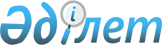 О внесении изменений в решение Талдыкорганского городского маслихата от 29 декабря 2021 года № 112 "О бюджетах сельских округов города Талдыкорган на 2022-2024 годы"Решение Талдыкорганского городского маслихата области Жетісу от 16 сентября 2022 года № 173
      Талдыкорганский городской маслихат РЕШИЛ:
      1. Внести в решение Талдыкорганского городского маслихата "О бюджетах сельских округов города Талдыкорган на 2022-2024 годы" от 29 декабря 2021 года № 112 (зарегистрировано в Реестре государственной регистрации нормативных правовых актов под № 163559) следующие изменения:
      пункты 1, 2 указанного решения изложить в новой редакции:
      "1. Утвердить бюджет Еркинского сельского округа на 2022-2024 годы согласно приложениям 1, 2 и 3 к настоящему решению соответственно, в том числе на 2022 год в следующих объемах:
      1) доходы 330 833 тысячи тенге, в том числе:
      налоговые поступления 50 996 тысяч тенге;
      неналоговые поступления 0 тенге;
      поступления от продажи основного капитала 0 тенге;
      поступления трансфертов 279 837 тысяч тенге;
      2) затраты 339 413 тысяч тенге;
      3) чистое бюджетное кредитование 0 тенге, в том числе:
      бюджетные кредиты 0 тенге;
      погашение бюджетных кредитов 0 тенге;
      4) сальдо по операциям с финансовыми активами 0 тенге;
      приобретение финансовых активов 0 тенге;
      поступления от продажи финансовых активов государства 0 тенге;
      5) дефицит (профицит) бюджета (-) 8 580 тысяч тенге;
      6) финансирование дефицита (использование профицита) бюджета 8 580 тысяч тенге;
      поступление займов 0 тенге;
      погашение займов 0 тенге;
      используемые остатки бюджетных средств 8 580 тысяч тенге.".
      "2. Утвердить бюджет Отенайского сельского округа на 2022-2024 годы согласно приложениям 4, 5, и 6 к настоящему решению соответственно, в том числе на 2022 год в следующих объемах:
      1) доходы 312 474 тысячи тенге, в том числе:
      налоговые поступления 70 000 тысяч тенге;
      неналоговые поступления 0 тенге;
      поступления от продажи основного капитала 0 тенге;
      поступления трансфертов 242 474 тысячи тенге;
      2) затраты 322 464 тысячи тенге;
      3) чистое бюджетное кредитование 0 тенге, в том числе:
      бюджетные кредиты 0 тенге;
      погашение бюджетных кредитов 0 тенге;
      4) сальдо по операциям с финансовыми активами 0 тенге;
      приобретение финансовых активов 0 тенге;
      поступления от продажи финансовых активов государства 0 тенге;
      5) дефицит (профицит) бюджета (-) 9 990 тысяч тенге;
      6) финансирование дефицита (использование профицита) бюджета 9 990 тысяч тенге;
      поступление займов 0 тенге;
      погашение займов 0 тенге;
      используемые остатки бюджетных средств 9 990 тысяч тенге.".
      2. Приложения 1, 4 к указанному решению изложить в новой редакции согласно приложениям 1, 2 к настоящему решению.
      3. Настоящее решение вводится в действие с 1 января 2022 года. Бюджет Еркинского сельского округа на 2022 год Бюджет Отенайского сельского округа на 2022 год
					© 2012. РГП на ПХВ «Институт законодательства и правовой информации Республики Казахстан» Министерства юстиции Республики Казахстан
				
      Секретарь Талдыкорганского городского маслихата

Т. Ахажан
Приложение 1 к решению Талдыкорганского городского маслихата от "16" сентября 2022 года № 173Приложение 1 к решению Талдыкорганского городского маслихата от "29" декабря 2021 года № 112
Категория
Категория
Категория
Категория
Класс
Класс
Наименование
Сумма
Подкласс
Подкласс
(тысяч тенге)
I. Доходы
330 833
1
Налоговые поступления
50 996
4
Налоги на собственность
50 996
1
Налог на имущество
3 265
3
Земельный налог
2 350
4
Налог на транспортные средства
45 381
4
Поступление трансфертов
279 837
2
Трансферты из вышестоящих органов государственного управления
279 837
3
Трансферты из районного (города областного значения) бюджета
279 837
Функциональная группа
Функциональная группа
Функциональная группа
Функциональная группа
Функциональная группа
Сумма (тысяч тенге)
Функциональная подгруппа
Функциональная подгруппа
Функциональная подгруппа
Функциональная подгруппа
Сумма (тысяч тенге)
Администратор бюджетных программ
Администратор бюджетных программ
Администратор бюджетных программ
Сумма (тысяч тенге)
Программа
Программа
Сумма (тысяч тенге)
Наименование
Сумма (тысяч тенге)
II. Затраты
339 413
01
Государственные услуги общего характера
75 549
1
Представительные, исполнительные и другие органы, выполняющие общие функции государственного управления
75 549
124
Аппарат акима города районного значения, села, поселка, сельского округа
75 549
001
Услуги по обеспечению деятельности акима района в городе, города районного значения, поселка, села, сельского округа
75 049
022
Капитальные расходы государственного органа
500
07
Жилищно - коммунальное хозяйство
235 399
3
Благоустройство населенных пунктов
235 399
124
Аппарат акима города районного значения, села, поселка, сельского округа
235 399
008
Освещение улиц населенных пунктов
188 661
009
Обеспечение санитарии населенных пунктов
5 173
011
Благоустройство и озеленение населенных пунктов
41 565
12
Транспорт и коммуникации
16 447
1
Автомобильный транспорт
16 447
124
Аппарат акима города районного значения, села, поселка, сельского округа
16 447
013
Обеспечение функционирования автомобильных дорог в городах районного значения, селах, поселках, сельских округах
16 447
13
Прочие
12 018
9
Прочие
12 018
124
Аппарат акима города районного значения, села, поселка, сельского округа
12 018
040
Реализация мероприятий для решения вопросов обустройства населенных пунктов в реализацию мер по содействию экономическому развитию регионов в рамках Государственной программы развития регионов до 2025 года
12 018
Функциональная группа
Функциональная группа
Функциональная группа
Функциональная группа
Функциональная группа
Функциональная подгруппа
Функциональная подгруппа
Функциональная подгруппа
Функциональная подгруппа
Администратор бюджетных программ
Администратор бюджетных программ
Администратор бюджетных программ
Сумма
Программа
Программа
(тысяч тенге)
Наименование
III. Чистое бюджетное кредитование
0
Бюджетные кредиты 
0
Категория
Категория
Категория
Класс
Класс
Сумма
Подкласс
Подкласс
(тысяч тенге)
Наименование
Погашение бюджетных кредитов
0
5
Погашение бюджетных кредитов
0
1
Погашение бюджетных кредитов
0
1
Погашение бюджетных кредитов, выданных из государственного бюджета
0
Функциональная группа
Функциональная группа
Функциональная группа
Функциональная группа
Функциональная группа
Функциональная подгруппа
Функциональная подгруппа
Функциональная подгруппа
Функциональная подгруппа
Администратор бюджетных программ
Администратор бюджетных программ
Администратор бюджетных программ
Сумма
Программа
Программа
(тысяч тенге)
Наименование
IV. Сальдо по операциям с финансовыми активами
0
Приобретение финансовых активов
0
Категория
Категория
Категория
Класс
Класс
Сумма
Подкласс
Подкласс
(тысяч тенге)
Наименование
V. Дефицит (профицит) бюджета
-8 580
VI. Финансирование дефицита (использование профицита) бюджета
8 580
8
Используемые остатки бюджетных средств
8 580
1
Остатки бюджетных средств
8 580
1
Свободные остатки бюджетных средств
8 580
Функциональная группа
Функциональная группа
Функциональная группа
Функциональная группа
Функциональная группа
Функциональная подгруппа
Функциональная подгруппа
Функциональная подгруппа
Функциональная подгруппа
Администратор бюджетных программ
Администратор бюджетных программ
Администратор бюджетных программ
Сумма
Программа
Программа
(тысяч тенге)
 Наименование
16
Погашение займов
0
1
Погашение займов
0Приложение 2 к решению Талдыкорганского городского маслихата от "16" сентября 2022 года №173Приложение 4 к решению Талдыкорганского городского маслихата от "29" декабря 2021 года № 112
Категория
Категория
Категория
Категория
Класс
Класс
Наименование
Сумма
Подкласс
Подкласс
(тысяч тенге)
I. Доходы
312 474
1
Налоговые поступления
70 000
1
Подоходный налог
2 000
2
Индивидуальный подоходный налог
2 000
4
Налоги на собственность
68 000
1
Налог на имущество
6 000
3
Земельный налог
700
4
Налог на транспортные средства
61 300
4
Поступление трансфертов
242 474
2
Трансферты из вышестоящих органов государственного управления
242 474
3
Трансферты из районного (города областного значения) бюджета
242 474
Функциональная группа
Функциональная группа
Функциональная группа
Функциональная группа
Функциональная группа
Сумма (тысяч тенге)
Функциональная подгруппа
Функциональная подгруппа
Функциональная подгруппа
Функциональная подгруппа
Сумма (тысяч тенге)
Администратор бюджетных программ
Администратор бюджетных программ
Администратор бюджетных программ
Сумма (тысяч тенге)
Программа
Программа
Сумма (тысяч тенге)
Наименование
Сумма (тысяч тенге)
II. Затраты
322 464
01
Государственные услуги общего характера
78 909
1
Представительные, исполнительные и другие органы, выполняющие общие функции государственного управления
78 909
124
Аппарат акима города районного значения, села, поселка, сельского округа
78 909
001
Услуги по обеспечению деятельности акима района в городе, города районного значения, поселка, села, сельского округа
78 409
022
Капитальные расходы государственного органа
500
07
Жилищно - коммунальное хозяйство
203 773
3
Благоустройство населенных пунктов
203 773
124
Аппарат акима города районного значения, села, поселка, сельского округа
203 773
008
Освещение улиц населенных пунктов
27 972
009
Обеспечение санитарии населенных пунктов
4 678
011
Благоустройство и озеленение населенных пунктов
171 123
12
Транспорт и коммуникации
28 532
1
Автомобильный транспорт
28 532
124
Аппарат акима города районного значения, села, поселка, сельского округа
28 532
013
Обеспечение функционирования автомобильных дорог в городах районного значения, селах, поселках, сельских округах
21 761
045
Капитальный и средний ремонт автомобильных дорог в городах районного значения, селах, поселках, сельских округах
6 771
13
Прочие
11 250
9
Прочие
11 250
124
Аппарат акима города районного значения, села, поселка, сельского округа
11 250
040
Реализация мероприятий для решения вопросов обустройства населенных пунктов в реализацию мер по содействию экономическому развитию регионов в рамках Государственной программы развития регионов до 2025 года
11 250
Функциональная группа
Функциональная группа
Функциональная группа
Функциональная группа
Функциональная группа
Функциональная подгруппа
Функциональная подгруппа
Функциональная подгруппа
Функциональная подгруппа
Администратор бюджетных программ
Администратор бюджетных программ
Администратор бюджетных программ
Сумма
Программа
Программа
(тысяч тенге)
Наименование
III. Чистое бюджетное кредитование
0
Бюджетные кредиты 
0
Категория
Категория
Категория
Класс
Класс
Сумма
Подкласс
Подкласс
(тысяч тенге)
Наименование
Погашение бюджетных кредитов
0
5
Погашение бюджетных кредитов
0
1
Погашение бюджетных кредитов
0
1
Погашение бюджетных кредитов, выданных из государственного бюджета
0
Функциональная группа
Функциональная группа
Функциональная группа
Функциональная группа
Функциональная группа
Функциональная подгруппа
Функциональная подгруппа
Функциональная подгруппа
Функциональная подгруппа
Администратор бюджетных программ
Администратор бюджетных программ
Администратор бюджетных программ
Сумма
Программа
Программа
(тысяч тенге)
Наименование
IV. Сальдо по операциям с финансовыми активами
0
Приобретение финансовых активов
0
Категория
Категория
Категория
Класс
Класс
Сумма
Подкласс
Подкласс
(тысяч тенге)
Наименование
V. Дефицит (профицит) бюджета
-9 990
VI. Финансирование дефицита (использование профицита) бюджета
9 990
8
Используемые остатки бюджетных средств
9 990
1
Остатки бюджетных средств
9 990
1
Свободные остатки бюджетных средств
9 990
Функциональная группа
Функциональная группа
Функциональная группа
Функциональная группа
Функциональная группа
Функциональная подгруппа
Функциональная подгруппа
Функциональная подгруппа
Функциональная подгруппа
Администратор бюджетных программ
Администратор бюджетных программ
Администратор бюджетных программ
Сумма
Программа
Программа
(тысяч тенге)
 Наименование
16
Погашение займов
0
1
Погашение займов
0